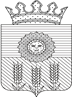 Управление муниципальными учреждениями администрации Куединского районаПермского края П Р И К А ЗВ соответствии с планом введения персонифицированного финансирования услуг дополнительного образования, утвержденного приказом управления муниципальными учреждениями от 28.09.2017г. № 516 «Об утверждении модели и плана введения персонифицированного финансирования услуг дополнительного образования»ПРИКАЗЫВАЮ:1. Утвердить Порядок отбора поставщиков услуг дополнительного образования для включения в Реестр поставщиков образовательных услуг по реализации дополнительных общеобразовательных общеразвивающих программ (Приложение 1).2. Утвердить Порядок определения объема и предоставления субсидий муниципальным и немуниципальным поставщикам услуг на финансовое обеспечение затрат, связанных с оказанием услуг по реализации дополнительных общеобразовательных общеразвивающих программ обучающимся, получившим сертификат на дополнительное образование на территории Куединского района (Приложение 2).3. Утвердить Порядок получения и использования сертификата на получение услуг дополнительного образования, реализуемых по дополнительным общеобразовательным общеразвивающим программам (Приложение 3).4. Утвердить состав комиссии по отбору поставщиков услуг дополнительного образования (Приложение 4).5. Контроль за исполнением приказа оставляю за собой.И.о. начальника управления				           	    Л.Д.Смирнягина                 Приложение 1         Утвержден         приказом управления          муниципальными учреждениями         от 17.10.2017 № 566ПОРЯДОКотбора поставщиков услуг дополнительного образования для включения в Реестр поставщиков образовательных услуг по реализации дополнительных общеобразовательных общеразвивающих программI. Общие положения1. Настоящий Порядок определяет условия отбора поставщиков услуг дополнительного образования для включения в Реестр поставщиков образовательных услуг по реализации дополнительных общеобразовательных общеразвивающих программ в целях возмещения затрат, связанных с оказанием услуг по реализации дополнительных общеобразовательных общеразвивающих программ обучающимся, получившим сертификат на дополнительное образование.2. Основные понятия и термины, используемые в настоящем Порядке, применяются в том же значении, что и в приказе Министерства образования и науки Пермского края от 11 августа 2017 года № СЭД-26-01-06-858 «Об утверждении Правил персонифицированного финансирования дополнительного образования детей в Пермском крае».3. Формирование и ведение Реестра поставщиков образовательных услуг по реализации дополнительных общеобразовательных общеразвивающих программ (далее - Реестр) осуществляется муниципальным опорным центром дополнительного образования (далее - МОЦ).4. Отбор и включение поставщиков услуг дополнительного образования в Реестр в целях возмещения затрат, связанных с оказанием услуг по реализации дополнительных общеобразовательных общеразвивающих программ обучающимся, получившим сертификат на дополнительное образование, осуществляется Управлением муниципальными учреждениями администрации Куединского района (далее – Управление муниципальными учреждениями). II. Требования к поставщикам услуг5. Поставщики услуг дополнительного образования должны соответствовать следующим требованиям:не нахождение в стадии реорганизации, ликвидации или банкротства в соответствии с законодательством Российской Федерации;услуги должны предоставляться по дополнительным общеобразовательным общеразвивающим программам, включенным в Реестр дополнительных общеобразовательных общеразвивающих программ;наличие лицензии на осуществление образовательной деятельности на право оказывать услуги по реализации образовательных программ по подвидам дополнительного образования (дополнительное образование детей и взрослых). III. Порядок отбора и включения поставщиков услуг дополнительного образования в Реестр6. Для включения в Реестр поставщик услуг дополнительного образования представляет в Управление муниципальными учреждениями на бумажном носителе следующие документы:-заявление о включении в Реестр по форме в соответствии с приложением 1 к настоящему Порядку;-сведения поставщика услуг дополнительного образования для включения в Реестр поставщиков образовательных услуг по реализации дополнительных общеобразовательных общеразвивающих программ (далее - Сведения) по форме в соответствии с приложением 2 к настоящему Порядку;-копию учредительного документа и (или) Положения о структурном подразделении (филиале), оказывающем услуги по реализации дополнительных общеобразовательных общеразвивающих программ;-копию свидетельства о государственной регистрации юридического лица, или свидетельства о государственной регистрации индивидуального предпринимателя, или листа записи Единого государственного реестра юридических лиц, или листа записи Единого государственного реестра индивидуальных предпринимателей, являющихся поставщиками услуг по реализации дополнительных общеобразовательных общеразвивающих программ;-копию лицензии на осуществление образовательной деятельности на право оказывать услуги по реализации образовательных программ по подвидам дополнительного образования (дополнительное образование детей и взрослых);-копию решения муниципального опорного центра дополнительного образования о включении дополнительной общеобразовательной общеразвивающей программы, реализуемой поставщиком услуг дополнительного образования, в Реестр дополнительных общеобразовательных общеразвивающих программ. Немуниципальные поставщики услуг дополнительно предоставляют:  копию выписки из Единого государственного реестра юридических лиц или выписки из Единого государственного реестра индивидуальных предпринимателей, которая предшествует дате подачи заявления о включении в Реестр не более чем на 1 месяц.7. Документы, указанные в пункте 6 настоящего Порядка, должны быть выполнены с использованием технических средств, аккуратно, без подчисток, исправлений, помарок, неустановленных сокращений и формулировок, допускающих двоякое толкование, заверены руководителем или представителем поставщика услуг дополнительного образования (с приложением документов, подтверждающих его полномочия, в соответствии с действующим законодательством) и представлены в Управление муниципальными учреждениями.8. Рассмотрение документов осуществляется в течение 5 рабочих дней с даты их поступления комиссией по отбору поставщиков услуг дополнительного образования (далее – комиссия), состав которой утверждается приказом Управления муниципальными учреждениями.9. В случае принятия решения о включении поставщика услуг дополнительного образования в Реестр в течение 1 рабочего дня издается приказ Управления муниципальными учреждениями о включении поставщика услуг дополнительного образования в Реестр поставщиков образовательных услуг по реализации дополнительных общеобразовательных общеразвивающих программ в целях возмещения затрат, связанных с оказанием услуг по реализации дополнительных общеобразовательных общеразвивающих программ обучающимся, получившим сертификат на дополнительное образование (далее – приказ о включении в Реестр).10. Приказ о включении в Реестр в течение 1 рабочего дня направляется в муниципальный опорный центр дополнительного образования в целях внесения информации о поставщике услуг дополнительного образования в Реестр в единой краевой информационной системе дополнительного образования «Навигатор дополнительного образования Пермского края».11. Комиссия отказывает поставщику услуг дополнительного образования во включении в Реестр по следующим основаниям:представленные документы выполнены с нарушением требований, установленных пунктами 6, 7 настоящего Порядка;представленные документы не содержат все установленные для них реквизиты: наименование и адрес организации, выдавшей документ, подпись уполномоченного лица, печать организации, выдавшей документ, дату выдачи документа, номер и серию (если предусмотрена) документа, срок действия документа;представленные документы имеют серьезные повреждения, наличие которых не позволяет однозначно истолковать их содержание; документы подписаны и заверены лицом, не имеющим соответствующих полномочий;непредставление (представление не в полном объеме) документов, предусмотренных пунктом 6 настоящего Порядка (за исключением документов, предусмотренных абзацем 10 пункта 6 настоящего Порядка).12. В случае отказа во включении в Реестр Управление муниципальными учреждениями в течение 3 рабочих дней направляет поставщику услуг дополнительного образования уведомление. В случае устранения нарушений поставщик услуг дополнительного образования вправе повторно обратиться в Управление муниципальными учреждениями с целью включения в Реестр в соответствии с настоящим Порядком.13. Поставщики услуг дополнительного образования несут ответственность за достоверность и актуальность представленной в соответствии с пунктом 6 настоящего Порядка информации.Приложение 1к Порядку отбора поставщиков услуг дополнительного образования для включения в Реестр поставщиков образовательных услуг по реализации дополнительных общеобразовательных общеразвивающих программФормаЗАЯВЛЕНИЕна включение в Реестр поставщиков образовательных услуг по реализации дополнительных общеобразовательных общеразвивающих программПрошу включить в Реестр поставщиков образовательных услуг по реализации дополнительных общеобразовательных общеразвивающих программ (далее - Реестр) ___________________________ (наименование юридического лица, индивидуального предпринимателя).С Порядком отбора поставщиков услуг дополнительного образования для включения в Реестр поставщиков образовательных услуг по реализации дополнительных общеобразовательных общеразвивающих программ ознакомлен(а).Подтверждаю отсутствие признаков несостоятельности (банкротства), нахождения __________________________ (наименование юридического лица, индивидуального предпринимателя) в стадии ликвидации, реорганизации в соответствии с действующим законодательством Российской Федерации.Подтверждаю достоверность указанных в настоящем заявлении сведений и прилагаемых к нему документов.Подтверждаю согласие на обработку представленных персональных данных и разрешаю сбор, систематизацию, накопление, использование, хранение, изменение, обновление, передачу, блокирование, уничтожение указанных сведений с помощью средств автоматизации или без использования таковых в целях включения в Реестр, формирования и ведения Реестра. Согласие на обработку персональных данных, содержащихся в настоящем заявлении, действует до даты подачи заявления об отзыве настоящего согласия.________________________________________________________________________________(подпись, расшифровка подписи лица, согласие на обработку персональных данных которого содержится в настоящем заявлении)Приложения:________________________________________________________________________________________________________________________________________________________________________________________________________________________Руководитель(индивидуальный предприниматель) _______    ___________________________                       М.П. (при наличии) (подпись)             (расшифровка подписи, ФИО)    Приложение 2к Порядку отбора поставщиков услуг дополнительного образования для включения в Реестр поставщиков образовательных услуг по реализации дополнительных общеобразовательных общеразвивающих программФормаСВЕДЕНИЯпоставщика услуг дополнительного образования для включения в Реестр поставщиков образовательных услуг по реализации дополнительных общеобразовательных общеразвивающих программРуководитель(индивидуальный предприниматель) _______________    _____________________                                       М.П. (при наличии)           (подпись)                 (расшифровка подписи, ФИО)             Приложение 2         Утвержден         приказом управления          муниципальными учреждениями         от 17.10.2017 № 566ПОРЯДОКопределения объема и предоставления субсидий муниципальным и немуниципальным поставщикам услуг на финансовое обеспечение затрат, связанных с оказанием услуг по реализации дополнительных общеобразовательных общеразвивающих программ обучающимся, получившим сертификат на дополнительное образование на территории Куединского районаОбщие положенияНастоящий Порядок определяет правила определения объема и предоставления субсидий муниципальным и немуниципальным поставщикам услуг на финансовое обеспечение затрат, связанных с оказанием услуг по реализации дополнительных общеобразовательных общеразвивающих программ обучающимся, получившим сертификат на дополнительное образование на территории Куединского района на основе персонифицированного финансирования (далее – Субсидии), а также осуществления контроля и возврата Субсидий.Главным распорядителем бюджетных средств, предоставляемых в виде Субсидии муниципальным и немуниципальным поставщикам услуг, является Управление муниципальными учреждениями администрации Куединского района (далее – Управление муниципальными учреждениями).Муниципальные и немуниципальные поставщики услуг – это государственные и негосударственные; муниципальные и немуниципальные образовательные организации, реализующие дополнительные общеобразовательные общеразвивающие программы на основании лицензии на осуществление образовательной деятельности на право оказывать образовательные услуги по реализации образовательных программ по дополнительному образованию детей и взрослых, включенные в Реестр поставщиков образовательных услуг по реализации дополнительных общеобразовательных общеразвивающих программ (далее – Реестр поставщиков образовательных услуг).Субсидии предоставляются муниципальным и немуниципальным поставщикам услуг в пределах бюджетных ассигнований, предусмотренных Решением Земского Собрания о бюджете на очередной финансовый год и плановый период.Субсидии предоставляются поставщикам услуг в целях возмещения затрат, связанных с оказанием услуг по реализации дополнительных общеобразовательных общеразвивающих программ обучающимся, получившим сертификат на дополнительное образование, подтверждающий право родителя (законного представителя) на поддержку за счет бюджетных средств в виде оплаты услуг организации, с которой родитель (законный представитель) заключил договор на оказание услуги по дополнительному образованию (далее – обучающиеся).Условиями предоставления Субсидий являются:	     - наличие приказа Управления муниципальными учреждениями о включении муниципального и немуниципального поставщика услуг дополнительного образования в Реестр поставщиков образовательных услуг в целях возмещения затрат, связанных с оказанием услуг по реализации дополнительных общеобразовательных общеразвивающих программ обучающимся, получившим сертификат на дополнительное образование (далее – приказ о включении в реестр);- наличие заключенного Управлением муниципальными учреждениями соглашения о предоставлении субсидии.Порядок определения объема субсидийОбъем Субсидии муниципальным и немуниципальным поставщикам услуг на финансовое обеспечение затрат, связанных с оказанием услуг по реализации дополнительных общеобразовательных общеразвивающих программ обучающимся, получившим сертификат на дополнительное образование на основе персонифицированного финансирования (Vдод), определяется по формуле:Vдод = SдодxKооу, где	Sдод– объем финансового обеспечения сертификата на дополнительное образование;	Kооу– показатель объема фактического оказания услуг в отчетном периоде.Объем финансового обеспечения сертификата на дополнительное образование – объем гарантий по оплате образовательной услуги на реализацию дополнительных общеобразовательных общеразвивающих программ, который соответствует размеру нормативных затрат на оказание муниципальных услуг в зависимости от выбора направленности дополнительной общеобразовательной общеразвивающей программы. Размер нормативных затрат на оказание муниципальных услуг определяется в соответствии с Порядком определения нормативных затрат на оказание муниципальных услуг, утвержденным Управлением муниципальными учреждениями.Показатель объема фактически оказанных услуг определяется исходя из фактического числа обучающихся, получивших услугу дополнительного образования в отчетном периоде и количества выданных обучающимся учебных часов, рассчитывается по формуле:Kооу = ∑ (Оn1x Чоч1 + Оn2x Чоч2 …), гдеОn1-обучающийся, получивший услугу дополнительного образования в отчетном периоде;Чоч– количество фактически выданных образовательных часов обучающемуся в отчетном периоде.Объём нормативных затрат на оказание муниципальной услуги, определенных на 1 обучающегося в час рассчитывается по формуле:                                                            С=В/Ччас, гдеС- стоимость одного человека-часаВ- бюджет образовательного учреждения (материальные затраты)Ччас- общее количество человеко-часов в годЧчас=Н*W*n, где Н- наполняемость в группе (средняя наполняемость 15 человек)W- количество часов в неделю n-количество учебных недельСубсидия предоставляется поставщику, оказанных услуг дополнительного образования в объеме, рассчитанном исходя из фактической численности обучающихся, получивших услугу дополнительного образования в отчетном периоде, из расчета нормативных затрат на оказание муниципальной услуги, определенных на 1 обучающегося в час, и количества образовательных часов. Расчет объема субсидий производится в соответствии с пунктом 7 - 9 настоящего Порядка.Порядок предоставления субсидийВ течение 10 рабочих дней со дня издания Управлением муниципальными учреждениями приказа о включении в Реестр поставщиков образовательных услуг Управление муниципальными учреждениями направляет поставщику услуг дополнительного образования проект соглашения о предоставлении субсидии из бюджета Куединского района на возмещение затрат, связанных с оказанием услуг по реализации дополнительных общеобразовательных общеразвивающих программ обучающимся, получившим сертификат на дополнительное образование (далее – Соглашение) по форме согласно приложению 1 к настоящему Порядку.Поставщик услуг дополнительного образования в течение 5 рабочих дней со дня получения проекта Соглашения представляет в Управление муниципальными учреждениями подписанное со своей стороны Соглашение в двух экземплярах.Управление муниципальными учреждениями в течение 5 рабочих дней со дня получения от поставщика услуг дополнительного образования подписанных экземпляров Соглашения подписывает Соглашение и возвращает один экземпляр поставщику услуг дополнительного образования.Предоставление субсидии осуществляется ежемесячно на основании Соглашения.Срок действия Соглашения устанавливается в пределах текущего финансового года.Для получения Субсидии  поставщики услуг дополнительного образования ежемесячно представляют в Управление муниципальными учреждениями администрации Куединского района  сопроводительное письмо на выделение средств с приложением отчета о реализации дополнительных общеобразовательных общеразвивающих программ за счет бюджета Куединского района и произведенных затратах на предоставление услуг  по дополнительному образованию (далее - отчет) по форме согласно приложению 2 к настоящему Порядку до 10 числа месяца, следующего за отчетным месяцем.Управление муниципальными учреждениями:в течение одного рабочего дня регистрирует документы, указанные в пункте 14 настоящего Порядка;проверяет в течение 10 рабочих дней со дня поступления документов полноту и достоверность содержащих в них сведений и принимает решение о представлении Субсидий либо отказе в предоставлении Субсидий;уведомляет о принятом решении поставщика услуг дополнительного образования в течение 5 рабочих дней со дня принятого решения. Основанием для отказа в предоставлении Субсидий является несоответствие предоставленных документов требованиям, определенным пунктом 14 настоящего Порядка, или не предоставление (предоставление не в полном объеме) указанных документов, а также недостоверность представленной информации.Субсидия перечисляется Управлением муниципальными учреждениями на расчетный счет поставщику услуг дополнительного образования, указанный в Соглашении, в течение 15 рабочих дней со дня получения от поставщика услуг дополнительного образования документов, указанных в пункте 14 настоящего Порядка.Предоставление субсидии поставщику услуг дополнительного образования прекращается в случаях:нарушения условий Соглашения;прекращения действия лицензии на осуществление образовательной деятельности на право оказывать услуги по реализации образовательных программ по подвидам дополнительного образования (дополнительное образование детей и взрослых). Поставщик услуг дополнительного образования обязан уведомить Управление муниципальными учреждениями в случае изменения платежных реквизитов.Управление муниципальными учреждениями письменно уведомляет поставщика услуг дополнительного образования о прекращении предоставления субсидии в течение 10 рабочих дней после получения уведомления, указанного в пункте 17 настоящего Порядка.Контроль и возврат субсидии21. Контроль выполнения объема и качества услуги дополнительного образования, оказанной поставщиками услуг дополнительного образования, осуществляет Управление муниципальными учреждениями в соответствии с порядком, утвержденным приказом Управления муниципальными учреждениями.      22. Контроль соблюдения условий, целей и порядка предоставления субсидий осуществляется Управлением муниципальными учреждениями и органами муниципального финансового контроля в соответствии с установленными полномочиями.           23. В случае использования субсидий не по целевому назначению, соответствующие средства подлежат возврату в доход бюджета Куединского района в порядке, установленном законодательством Российской Федерации.           24. Субсидия подлежит возврату в бюджет Куединского района в случае выявления нарушения поставщиком услуг дополнительного образования условий, целей и порядка предоставления субсидии, установленных настоящим Порядком и Соглашением.           25.Возврат субсидии осуществляется в следующем порядке:Управление муниципальными учреждениями в течение 5 рабочих дней со дня выявления факта нарушения поставщиком услуг дополнительного образования условий, целей и порядка предоставления субсидии, установленных настоящим Порядком и Соглашением, направляет требование о возврате субсидии;требование о возврате субсидии должно быть исполнено поставщиком услуг дополнительного образования в течение 10 рабочих дней со дня получения указанного требования; в случае невыполнения поставщиком услуг дополнительного образования в срок, установленный абзацем 3 настоящего пункта, требования о возврате субсидии, Управление муниципальными учреждениями обеспечивает взыскание субсидии в судебном порядке.Неиспользованный поставщиком услуг дополнительного образования на начало очередного финансового года остаток субсидии в срок до 25 января года, следующего за отчетным годом, в случаях, установленных Соглашением, подлежит возврату в бюджет Куединского района.Приложение 1к Порядку определения объема и предоставления субсидий муниципальным и немуниципальным поставщикам услуг на финансовое обеспечение затрат, связанных с оказанием услуг по реализации дополнительных общеобразовательных общеразвивающих программ обучающимся, получившим сертификат на дополнительное образование на территории Куединского районаФормаСОГЛАШЕНИЕо предоставлении субсидии из бюджета Куединского района на возмещение затрат в связи с оказанием услуг по реализации дополнительных общеобразовательных общеразвивающих программУправление муниципальными учреждениями администрации Куединского района Пермского края (далее - Управление муниципальными учреждениями) в лице ________________________________________ _____________________________________, действующего на основании _____________________________________, с одной стороны и __________________________________________________________________________________________________________________________________ (далее – Поставщик услуг) в лице __________________________________________________, действующего на основании ____________________________________________, с другой стороны, совместно именуемые «Стороны», в соответствии с Порядком определения объема и предоставления субсидий муниципальным и немуниципальным поставщикам услуг на финансовое обеспечение затрат, связанных с оказанием услуг по реализации дополнительных общеобразовательных общеразвивающих программ обучающимся, получившим сертификат на дополнительное образование на территории Куединского района от ______________ 20__ г. № ______________ (далее – Порядок), заключили настоящее Соглашение о нижеследующем.Предмет СоглашенияПредметом настоящего Соглашения является предоставление Поставщику услуг субсидий из бюджета Куединского района в целях возмещения затрат, связанных с оказанием услуг по реализации дополнительных общеобразовательных общеразвивающих программ обучающимся, получившим сертификат на дополнительное образование, подтверждающий право родителя (законного представителя) на поддержку за счет бюджетных средств в виде оплаты услуг организации дополнительного образования, с которой родитель (законный представитель) заключил договор на оказание услуги по дополнительному образованию (далее – субсидии).Размер субсидии, предоставляемой из бюджета Куединского района, Поставщику услуг составляет ________________ (___________________________) тыс. рублей.Предельная численность обучающихся на ________ год составляет __________ человек.Сведения показателей, характеризующих объем услугСведения показателей, характеризующих качество услугПрава и обязанности СторонУправление муниципальными учреждениями: осуществляет перечисления субсидии Поставщику услуг в соответствии с разделом III настоящего Соглашения и Порядком; проводит проверки соблюдения Поставщиком услуг целей и условий предоставления субсидий.Поставщик услуг: согласен на осуществление Управлением муниципальными учреждениями и органами муниципального финансового контроля проверок соблюдения Поставщиком услуг целей и условий предоставления субсидий, установленных настоящим Соглашением и Порядком;обязан ежемесячно, в сроки, установленные пунктом 9 Порядка, представлять отчет о реализации дополнительных общеобразовательных общеразвивающих программ за счет бюджета Куединского района и произведенных затратах (далее – отчет) на бумажном носителе;обязан, при возникновении или изменении обстоятельств, влияющих на право получения субсидии, указанных в абзацах 3-4 пункта 19 Порядка, информировать Управление муниципальными учреждениями в течение 10 рабочих дней со дня возникновения указанных обстоятельств;обязан, в случае изменения численности обучающихся (заключение, прекращение или расторжение договоров об образовании), в течение 10 рабочих дней после наступления указанных обстоятельств представлять в Управление муниципальными учреждениями копии соответствующих документов (приказов, договоров);обязан вернуть в бюджет Куединского района неиспользованный на начало очередного финансового года остаток субсидии в срок до 25 января года, следующего за отчетным годом, в случаях, указанных в пунктах 2.2.3, 2.2.4 настоящего Соглашения;обязан в случае использования субсидий не по целевому назначению, соответствующие средства вернуть в доход бюджета Куединского района Пермского края в порядке, установленном законодательством Российской Федерации.Порядок расчетовУправление муниципальными учреждениями ежемесячно предоставляет субсидии Поставщику услуг путем перечисления денежных средств на расчетный счет Поставщика услуг в течение 15 рабочих дней после предоставления Поставщиком услуг сопроводительного письма на выделение средств с приложением отчета о реализации дополнительных общеобразовательных общеразвивающих программ за счет бюджета Куединского района и произведенных затратах на предоставление услуг по дополнительному образованию.Ответственность СторонЗа неисполнение и (или) ненадлежащее исполнение обязательств по настоящему Соглашению Стороны несут ответственность в соответствии с законодательством Российской Федерации.Порядок разрешения споровСпоры и разногласия, возникающие при исполнении настоящего Соглашения, разрешаются путем переговоров.В случае невозможности разрешения разногласий путем переговоров они подлежат рассмотрению в суде в порядке, установленном законодательством Российской Федерации.Заключительные положенияНастоящее Соглашение заключено на текущий (очередной) финансовый год. Соглашение вступает в силу со дня его подписания Сторонами.Настоящее Соглашение прекращает свое действие в случаях:нарушения Поставщиком услуг условий Соглашения;ликвидации, банкротства или приостановления деятельности Поставщика услуг;прекращение действия лицензии на осуществление образовательной деятельности на право оказывать услуги по реализации образовательных программ по подвидам дополнительного образования (дополнительное образование детей и взрослых);по иным основаниям, предусмотренным законодательством Российской Федерации.Любые изменения и дополнения действительны лишь при условии, что они совершены в письменной форме, подписаны уполномоченными представителями Сторон и являются неотъемлемой частью настоящего Соглашения.Настоящее Соглашение составлено в двух экземплярах, имеющих одинаковую юридическую силу, по одному экземпляру для каждой из Сторон.Юридические адреса и реквизиты СторонПриложение 2к Порядку определения объема и предоставления субсидий муниципальным и немуниципальным поставщикам услуг на финансовое обеспечение затрат, связанных с оказанием услуг по реализации дополнительных общеобразовательных общеразвивающих программ обучающимся, получившим сертификат на дополнительное образование на территории Куединского районаФормаОТЧЕТ о реализации дополнительных общеобразовательных общеразвивающих программ за счет бюджета Куединского района Пермского края и произведенных затратахот______________20____г.Наименование организации _______________________________________________________________________________________________Вид деятельности организации ________________________________________________________________________________________________Периодичность ________________________________________________________________________________________________                (указывается в соответствии с периодичностью предоставления отчета об оказанных услугах)                                                                                                                                                                                        ЧАСТЬ 1. Сведения об оказываемых услугахРАЗДЕЛ ___1. Категории потребителей услуги _____________________________________________________________________________________________________________________________________________________________________________________________________________________________________________________________________________________________2. Сведения о фактическом достижении показателей, характеризующих объем и (или) качество услуги2.1. Сведения о фактическом достижении показателей, характеризующих качество услуги 2.2. Сведения о фактическом достижении показателей, характеризующих объем услуги 3. Информация о произведенных затратах на предоставление услуг по дополнительному образованиюПо требованию Управления муниципальными учреждениями и (или) органа муниципального финансового контроля предоставляются заверенные копии документов произведенных затрат н поставщика услуг дополнительного образования;Руководитель		_______________________		___________________________МП				(подпись)				(расшифровка)Исполнитель		_______________________		___________________________				(подпись)				(расшифровка)Приложение 3Утвержденоприказом управления                   муниципальными учреждениями от 17.10.2017 № 566ПОРЯДОК  получения и использования сертификата на получение услуг дополнительного образования, реализуемых по дополнительным общеобразовательным общеразвивающим программамI. Общие положения1. Настоящий Порядок регламентирует условия получения и использования сертификата на получение услуг дополнительного образования, реализуемых по дополнительным общеобразовательным общеразвивающим программам, в том числе в рамках персонифицированного финансирования.2. Основные понятия, используемые в настоящем Порядке:Получатели Сертификата (заявители) – родители (законные представители) детей в возрасте от 5 до 18 лет, зарегистрированных на территории Куединского района.Персонифицированное финансирование – финансово-управленческая система, в рамках которой ребенку и семье предоставляется возможность выбора в качестве поставщика услуг дополнительного образования, как муниципальных образовательных организаций, так и негосударственных (немуниципальных) образовательных организаций, индивидуальных предпринимателей, реализующих дополнительные общеобразовательные общеразвивающие программы.II. Сертификат на получение услуг дополнительного образования, реализуемых по дополнительным общеобразовательным общеразвивающим программам3. Сертификат на получение услуг дополнительного образования – учетная запись в персонифицированном учете, представляющая ребенку в возрасте от 5 до 18 лет право на получение бесплатного дополнительного образования по дополнительным общеобразовательным общеразвивающим программам за счет бюджетных средств Куединского района у поставщика услуг дополнительного образования, включенного в Реестр поставщиков образовательных услуг. 4. Сертификат содержит следующую информацию:фамилия, имя, отчество ребенка;дата рождения ребенка;адрес регистрации по месту проживания;дата выдачи Сертификата;информация о ранее выданных Сертификатах;срок действия Сертификата;отметки о реализации Сертификата.5. Один ребенок может получить только один Сертификат.При наличии у ребенка постоянной регистрации по месту жительства на территории Куединского района Сертификат действует до достижения ребенком возраста 18 лет. В случае наличия у ребенка временной регистрации по месту пребывания на территории Куединского района, Сертификат действует до конца учебного года, в котором закачивается срок действия временной регистрации.III. Выдача Сертификата6.  Для получения Сертификата получатель представляет следующие документы:  заявление по форме согласно приложению 1 к настоящему Порядку;документ, удостоверяющий регистрацию по месту жительства (месту пребывания) ребенка, выданный уполномоченным органом, осуществляющим регистрацию граждан Российской Федерации по месту пребывания и по месту жительства в пределах Российской Федерации (свидетельство о регистрации по месту пребывания; свидетельство о регистрации по месту жительства; отметка в паспорте о регистрации по месту жительства (при достижении 14-летнего возраста); судебное решение, устанавливающее факт постоянного проживания ребенка на территории Куединского района, либо иной документ, подтверждающий проживание на территории  Куединского района.7. Срок рассмотрения заявления на выдачу Сертификата – в день обращения.8. Ответственное лицо, специалист Управления муниципальными учреждениями, на основании предоставленных документов, заполняет журнал (Приложение 2) для учета получателей Сертификата.9. Ответственное лицо, специалист Управления муниципальными учреждениями, информирует поставщика услуг дополнительного образования о получении бесплатного дополнительного образования по Сертификату. При наличии свободных мест в объединениях, поставщик услуг дополнительного образования вправе осуществлять прием сертификатов в течение учебного года. 10. При обращении к поставщику услуг дополнительного образования, получатель Сертификата вправе выбрать для обучения любую из предложенных поставщиком услуг дополнительного образования общеобразовательных общеразвивающих программ, включенных в Реестр дополнительных общеобразовательных общеразвивающих программ.11. Поставщик услуг дополнительного образования организует работу по информированию населения Куединского района о реализуемых общеобразовательных общеразвивающих программах, включенных в Реестр дополнительных общеобразовательных общеразвивающих программ:путем размещения на официальном сайте;путем создания информационных стендов;через использование средств массовой информации и другими способами.12. Поставщик услуг дополнительного образования в течение 1 недели заключает договор об обучении с родителями (законными представителями) и локальным актом производит зачисление детей на обучение по дополнительным общеобразовательным общеразвивающим программам.13. При нежелании ребенка посещать выбранное объединение поставщика услуг дополнительного образования, получатель вправе сменить выбранное объединение или поставщика услуг дополнительного образования, написав заявление на имя руководителя поставщика услуг дополнительного образования, о чем сообщается специалисту Управления муниципальными учреждениями. IV. Учет сертификатов14. Учет выданных Сертификатов ведется в Управлении муниципальными учреждениями посредством ведения электронного реестра получателей Сертификата.V. Контроль и ответственность15. Управление муниципальными учреждениями осуществляет контроль за использованием Сертификатов.16. Поставщики услуг дополнительного образования несут установленную законодательством ответственность за реализацию сертификатов, несвоевременную подачу и (или) искажение сведений о количестве поступивших Сертификатов, численности детей и движении контингента.Приложение 1к Порядку получения и использования сертификата на получение услуг дополнительного образования, реализуемых по дополнительным общеобразовательным общеразвивающим программамФормаЗАЯВЛЕНИЕо выдаче сертификата на получение услуг дополнительного образования, реализуемых по дополнительным общеобразовательным общеразвивающим программамПрошу выдать сертификат на получение услуг дополнительного образования, реализуемых по дополнительным общеобразовательным общеразвивающим программам ребенку _______________________________________________________________________________________________,(родственные отношения, Ф.И.О. ребенка)«___» _____________ ____ года рождения, проживающего по адресу: ___________________________________________________________________________________________________________________________,свидетельство о рождении № _________________, выданное ________________________________________________________________________________________________________________________________.Подтверждаю согласие на обработку представленных персональных данных и разрешаю сбор, систематизацию, накопление, хранение, использование, обновление, изменение, передачу, блокирование, уничтожение указанных сведений с помощью средств автоматизации или без использования таковых в целях предоставления ребенку, указанному в настоящей ведомости, сертификата на получение бесплатного дополнительного образования по дополнительным общеразвивающим программам. Согласие на обработку персональных данных, содержащихся в настоящей ведомости, действует до даты окончания действия сертификата.«___» _____________ 201__ г.                                                  _____________________                                                                                                                                (подпись заявителя)Приложение 2к Порядку получения и использования сертификата на получение услуг дополнительного образования, реализуемых по дополнительным общеобразовательным общеразвивающим программамФормаЖурналучета сертификатов на получение услуг дополнительного образования, реализуемых по дополнительным общеобразовательным общеразвивающим программам         Приложение 4         Утвержден         приказом управления          муниципальными учреждениями         от 17.10.2017 № 566Состав комиссии по отбору поставщиков услуг дополнительного образования17.10.2017№566п. Куедап. Куедап. Куедап. КуедаОб утверждении нормативных документов по организации персонифицированного финансирования в дополнительном образованииОб утверждении нормативных документов по организации персонифицированного финансирования в дополнительном образованииОб утверждении нормативных документов по организации персонифицированного финансирования в дополнительном образованииОб утверждении нормативных документов по организации персонифицированного финансирования в дополнительном образованииОрганизационно-правовая форма, полное и сокращенное (при наличии) наименование поставщика услуг дополнительного образованияДата государственной регистрации юридического лица, индивидуального предпринимателя, являющегося поставщиком услуг дополнительного образованияАдрес (место нахождения, место предоставления услуг дополнительного образования), контактный телефон, адрес электронной почтыФамилия, имя, отчество руководителя юридического лица, индивидуального предпринимателя, являющегося поставщиком услуг дополнительного образования, и руководителя структурного подразделения (филиала), оказывающего услуги дополнительного образования (при наличии)Информация о лицензиях, имеющихся у поставщика услуг дополнительного образованияПоказатель, характеризующий содержание услугиПоказатель, характеризующий содержание услугиПоказатель, характеризующий содержание услугиПоказатель, характеризующий условия (формы) оказания услугиПоказатель, характеризующий условия (формы) оказания услугиПоказатель объема услугиПоказатель объема услугиПоказатель объема услугиПоказатель объема услугиПоказатель, характеризующий содержание услугиПоказатель, характеризующий содержание услугиПоказатель, характеризующий содержание услугиПоказатель, характеризующий условия (формы) оказания услугиПоказатель, характеризующий условия (формы) оказания услугинаименование показателяединица измерения по ОКЕИединица измерения по ОКЕИУтверждено___________(наименованиепоказателя)___________(наименованиепоказателя)___________(наименованиепоказателя)___________(наименованиепоказателя)___________(наименованиепоказателя)наименование показателянаименованиекодУтверждено1234567891011Показатель, характеризующий содержание услугиПоказатель, характеризующий содержание услугиПоказатель, характеризующий содержание услугиПоказатель, характеризующий условия (формы) оказания услугиПоказатель, характеризующий условия (формы) оказания услугиПоказатель качества услугиПоказатель качества услугиПоказатель качества услугиПоказатель качества услугиПоказатель, характеризующий содержание услугиПоказатель, характеризующий содержание услугиПоказатель, характеризующий содержание услугиПоказатель, характеризующий условия (формы) оказания услугиПоказатель, характеризующий условия (формы) оказания услугинаименование показателяединица измерения по ОКЕИединица измерения по ОКЕИУтверждено___________(наименованиепоказателя)___________(наименованиепоказателя)___________(наименованиепоказателя)___________(наименованиепоказателя)___________(наименованиепоказателя)наименование показателянаименованиекодУтверждено1234567891011Управление  Место нахождения: 617700,п. Куеда, ул. Гагарина, 27 тел. (34262) 3-56-24Банковские реквизиты:ИНН 5939000090 УФК по Пермскому краю (управление муниципальными учреждениями администрации Куединского района Пермского края)л/с 04563065630Отделение Пермь г. Пермь,р/с 40101810700000010003БИК 045773001КПП 593901001ОКОПФ 81ОКПО 02113856Начальник управлениямуниципальными учреждениями__________________ /________________/                       М.П.Поставщик услугМесто нахождения: _________________________________________________________тел. _________________________________Банковские реквизиты:ИНН ________________________________л/с _______________________________________________________________________р/с __________________________________БИК ________________________________КПП ________________________________ОКОПФ _____________________________ОКПО _______________________________ОКВЭД ______________________________Руководитель_________________ /_______________/М.П.(при наличии)Показатель, характеризующий содержание услугиПоказатель, характеризующий содержание услугиПоказатель, характеризующий содержание услугиПоказатель, характеризующий условия (формы) оказания услугиПоказатель, характеризующий условия (формы) оказания услугиПоказатель качества услугиПоказатель качества услугиПоказатель качества услугиПоказатель качества услугиПоказатель качества услугиПоказатель качества услугиПоказатель, характеризующий содержание услугиПоказатель, характеризующий содержание услугиПоказатель, характеризующий содержание услугиПоказатель, характеризующий условия (формы) оказания услугиПоказатель, характеризующий условия (формы) оказания услугинаименование показателяединица измерения по ОКЕИединица измерения по ОКЕИутверждено в Соглашенииисполнено на отчетную датупричина отклонения___________(наименованиепоказателя)___________(наименованиепоказателя)___________(наименованиепоказателя)___________(наименованиепоказателя)___________(наименованиепоказателя)наименование показателянаименованиекодутверждено в Соглашенииисполнено на отчетную датупричина отклонения1234567891011Показатель, характеризующий содержание услугиПоказатель, характеризующий содержание услугиПоказатель, характеризующий содержание услугиПоказатель, характеризующий условия (формы) оказания услугиПоказатель, характеризующий условия (формы) оказания услугиПоказатель объема услугиПоказатель объема услугиПоказатель объема услугиПоказатель объема услугиПоказатель объема услугиПоказатель объема услугиПоказатель объема субсидий (руб.)Показатель объема субсидий (руб.)Показатель, характеризующий содержание услугиПоказатель, характеризующий содержание услугиПоказатель, характеризующий содержание услугиПоказатель, характеризующий условия (формы) оказания услугиПоказатель, характеризующий условия (формы) оказания услугинаименование показателяединица измерения по ОКЕИединица измерения по ОКЕИутверждено в Соглашенииисполнено на отчетную датупричина отклоненияРазмер нормативных затрат на оказание услугиОбъем субсидий на возмещение затрат в связи с оказанием услуги_____________(наименованиепоказателя)_____________(наименованиепоказателя)_____________(наименованиепоказателя)_____________(наименованиепоказателя)_____________(наименованиепоказателя)наименование показателянаименованиекодутверждено в Соглашенииисполнено на отчетную датупричина отклоненияРазмер нормативных затрат на оказание услугиОбъем субсидий на возмещение затрат в связи с оказанием услуги12345678910111213№ п/пНаименование показателя произведенных затратЕдиница измеренияКоличество Стоимость товаров, работ, услуг, руб.Сумма, руб. 123456 = гр.4*гр.51затраты на оплату труда и начисления на выплаты по оплате труда педагогического персонала, непосредственно реализующего образовательную программу, в том числе:ХХХ2затраты на приобретение материальных запасов, потребляемых в процессе реализации образовательной программы, в том числе:3затраты на приобретение коммунальных услуг, в том числе:4аренда помещений5затраты на приобретение услуг связи6затраты на приобретение иных услуг, необходимых для организации образовательной деятельности (медицинские осмотры педагогических работников, услуги по обеспечению санитарно-эпидемиологических и противопожарных норм и др.), в том числе:7затраты на оплату труда и начисления на выплаты по оплате труда работников, которые не принимают непосредственного участия в реализации образовательной программы (административно-управленческий, административно-хозяйственный, учебно-вспомогательный и иной персонал), в том числе:ХХХ8Иные затратыВсегоХХХНачальнику Управления муниципальными учреждениями_________________________________(Ф.И.О. заявителя полностью)_________________________________(адрес регистрации по месту жительства)контактный телефон _______________документ, удостоверяющий личность:_______серия _________№ _________выдан ___________________________кем, дата выдачи______________________________________________________________код подразделения№ п/пФ.И.О. ребенкаДата рожденияДанные о свидетельстве о рождении ребенка (паспорте)Адрес по месту регистрацииФ.И.О.получателяДанные о документе, удостоверяющем личность получателя№ сертификатаДата выдачи№ п/пФ.И.О.Должность, место работы1.Смирнягина Лариса Дмитриевназаместитель начальника, заведующая отделом общего образования Управления муниципальными учреждениями – председатель комиссии 2.Патракова Светлана Владимировназаведующая экономическим отделом Управления муниципальными учреждениями – заместитель председателя комиссии3.Горбунов Алексей Ивановичметодист муниципального бюджетного учреждения дополнительного профессионального образования «Куединский районный методический центр» - член комиссии4.Коновалова Ольга Павловнаглавный специалист отдела общего образования Управления муниципальными учреждениями – член комиссии5.Снигирева Наталья Сергеевнаведущий специалист кадрово-организационного отдела Управления муниципальными учреждениями – секретарь комиссии